Publicado en Stuttgart y Berlín, Alemania el 19/02/2020 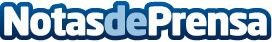 Bosch establece las pautas de la compañía para el uso de la inteligencia artificialBosch ha establecido sus "líneas rojas" éticas para el uso de la inteligencia artificial (AI). La compañía acaba de publicar directrices para el uso de la AI en sus productos inteligentesDatos de contacto:Bosch91 330 23 23 Nota de prensa publicada en: https://www.notasdeprensa.es/bosch-establece-las-pautas-de-la-compania-para Categorias: Internacional Inteligencia Artificial y Robótica E-Commerce Recursos humanos Consumo Dispositivos móviles http://www.notasdeprensa.es